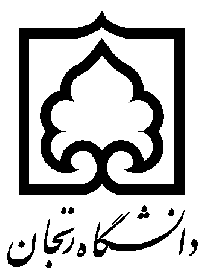 دانشکده علوم انسانی                                                                                                                        گروه جغرافیابرنامه ترمی کارشناسی ارشد جغرافیای و برنامه ریزی روستایی (گرایش برنامه ریزی کالبدی -فضایی)ترم اولترم دومترم سومترم چهارمدانشکده علوم انسانی                                    گروه جغرافیابرنامه ترمی کارشناسی ارشد جغرافیای و برنامه ریزی روستایی (گرایش مدیریت توسعه پایدار روستایی)ترم اولترم دومترم سومترم چهارمگروهكد درسنام درستعداد واحدتعداد واحدنوع درسپيش نيازگروهكد درسنام درسنظري- عملينظري- عملينوع درسپيش نياز011337713روش تحقیق پیشرفته در برنامه ریزی روستایی2-پایهندارد011337714تحلیل های آماری در برنامه ریزی روستایی11پایهندارد011317712دیدگاه های و نظریه های برنامه ریزی  و توسعه روستایی2-پایهندارد011337715ارزیابی  توان اکولوژیکی در برنامه ریزی روستایی2-پایهندارد011337717سنجش از دور و سیستم اطلاعات جغرافیای در برنامه ریزی روستایی11پایهندارد92--گروهكد درسنام درستعداد واحدتعداد واحدنوع درسپيش نيازگروهكد درسنام درسنظري- عملينظري- عملينوع درسپيش نياز011337716مدل ها و فنون برنامه ریزی روستایی11پایهندارد011337718برنامه ریزی مسکن روستایی2-تخصصیندارد011337722مدیریت مخاطرات و تاب آوری کالبدی در نواحی روستایی11تخصصیندارد011337723تحلیل فضایی روابط و پیوندهای روستائی- شهر2-تخصصیندارد011337721برنامه ریزی حمل و نقل روستایی2-تخصصینداردجمع كل82-گروهكــد درسنــام درستعداد واحدتعداد واحدنوع درسپيــش نيازگروهكــد درسنــام درسنظري- عملينظري- عملينوع درسپيــش نياز011337724برنامهریزی کاربری اراضی روستایی2-تخصصیندارد011337725کارگاه برنامه ریزی کالبدی – فضایی سکونتگاه روستایی11تخصصیندارد011317998پایان نامه-6جمع كل28--گروهكــد درسنــام درستعداد واحدتعداد واحدنوع درسپيــش نيازگروهكــد درسنــام درسنظري-  عملينظري-  عملينوع درسپيــش نياز011317998پايان نامه-6اصلینداردگروهكد درسنام درستعداد واحدتعداد واحدنوع درسپيش نيازگروهكد درسنام درسنظري- عملينظري- عملينوع درسپيش نياز011337713روش تحقیق پیشرفته در برنامه ریزی روستایی11پایهندارد011337714تحلیل های آماری در برنامه ریزی روستایی11پایهندارد011337712دیدگاه های و نظریه های برنامه ریزی  و توسعه روستایی2-پایهندارد011337715ارزیابی توان اکولوژیکی در برنامه ریزی روستایی11پایهندارد011337717سنجش از دور و سیستم اطلاعات جغرافیای در برنامه ریزی روستایی11پایهندارد64--گروهكد درسنام درستعداد واحدتعداد واحدنوع درسپيش نيازگروهكد درسنام درسنظري- عملينظري- عملينوع درسپيش نياز011337716مدل ها و فنون برنامه ریزی روستایی11پایهندارد011337728حقوق و قوانین روستایی 2-تخصصیندارد011337729مدیریت ریسک و تاب آوری نواحی روستایی2-تخصصیندارد011337726مدیریت توسعه پایدار محیطی در نواحی روستایی2-تخصصیندارد011337732فناوری نوین در توسعه روستایی2-تخصصینداردجمع كل91-گروهكــد درسنــام درستعداد واحدتعداد واحدنوع درسپيــش نيازگروهكــد درسنــام درسنظري- عملينظري- عملينوع درسپيــش نياز011337730مدیریت نهادهای محلی حکمروایی2-تخصصیندارد011337733کارگاه مدیریت توسعه پایدار روستایی11تخصصیندارد011317998پایان نامه-6جمع كل37--گروهكــد درسنــام درستعداد واحدتعداد واحدنوع درسپيــش نيازگروهكــد درسنــام درسنظري-  عملينظري-  عملينوع درسپيــش نياز011317998پايان نامه-6اصلیندارد